ARMENIA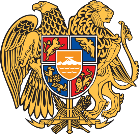 November 4, 201934th Session of the UPR Working GroupReview of ItalyThank you Mr. President/Vice-President, Armenia warmly welcomes the delegation of Italy and thanks for the comprehensive national report. We welcome the efforts aimed at promotion of the cultural and religious rights of national minorities, and for their integration into the Italian society. We highly appreciate the historical and friendly ties with Italy, the manifestation of which is the vibrant Armenian community that is actively involved in the cultural, social and economic life of the country, enjoying all the freedoms.  We attach high importance to combatting human trafficking and value Italy`s efforts in this regard, particularly the drafting of the National Anti-Trafficking Action plan 2019-2021. We note with satisfaction the efforts Italy directs to the promotion and protection of women’s rights, including their awareness and empowerment, through implementation of the National Action Plan on Women, Peace and Security.We recommend to the Government of Italy:To further protect and promote the rights of minorities in the country, To continue its efforts directed towards fighting the trafficking of persons,To continue steps directed towards women empowerment and guaranteeing equal opportunities.We wish to the delegation of Italy a successful Third UPR cycle.I thank you. 